Hal Almen Scholarship Requirements FormDear Hal Almen Scholarship recipient,Attached are three fillable Hal Almen Scholarship Requirements fulfillment forms for attending Two required Rotary MeetingsOne Service Above Self projectPrior to attending a meeting or Service Above Self Project, download this form from https://westokcrotary.org Downloadable Forms and digitally enter the following information in the shaded boxes:Your nameCheck mark the declaration boxName of Rotary ClubMeeting date          ORService Above Self Project Name of ProjectProject locationProject date and timeTake the form to any Club meeting or Service Above Self project you attend and an Officer present will fill in their District and Club number and sign.  Sign your completed form(s), take a photo of the signed form for your records and email to https://westokcrotary.org/page/contact-us .or mail toWest Oklahoma City Rotary ClubDistrict 5750   Club 1719PO Box 23631Oklahoma City, OK 73122Attn: Secretary/Hal Almen Scholarship MEETING ATTENDANCEName:         I have completed the following requirement and have obtained the appropriate documentation to receive this scholarship:I attended the following Rotary Meeting:Name of Rotary Club:  ________________________District _______                     Club Number _______Meeting date: ________________________Name of Officer present______________________________                                                                           (Please print legibly)Officer signature _____________________________________________________Signature___________________________________________________________                  Scholarship Recipient  Check here if you would like information about Rotaract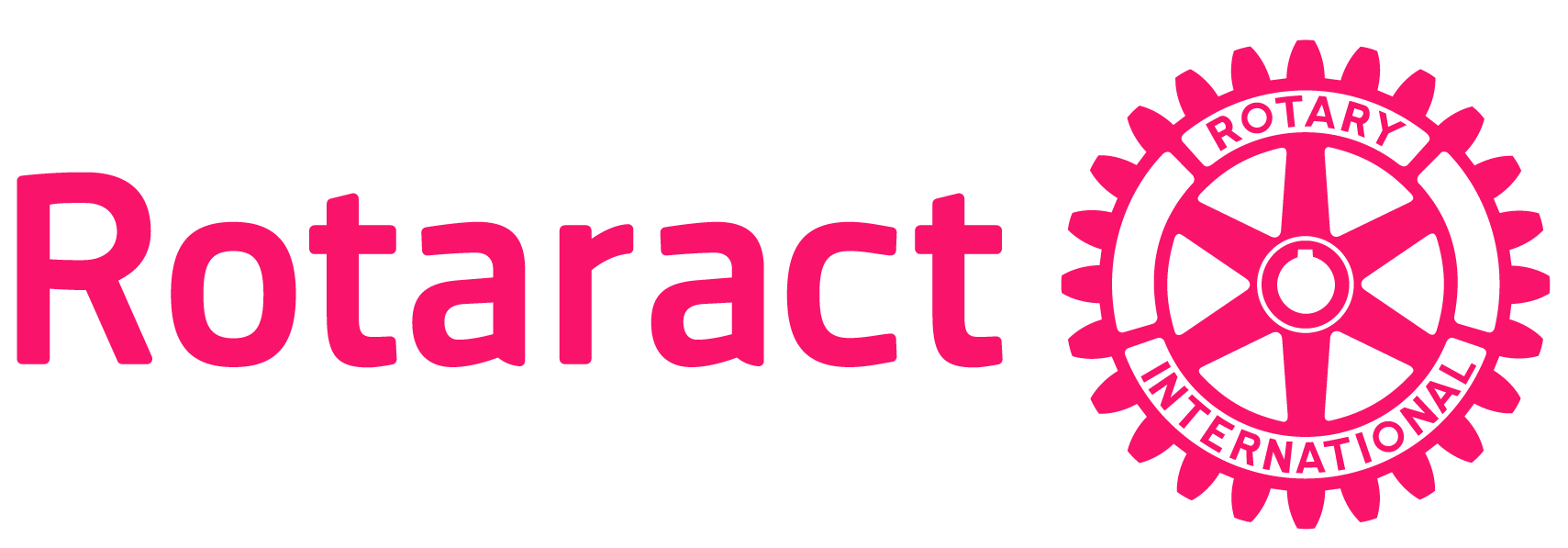 Rotaract clubs bring together people ages 18-30 to exchange ideas with leaders in the community, develop leadership and professional skills, and have fun through service. In communities worldwide, Rotary and Rotaract members work side by side to take action through service.MEETING ATTENDANCEName:         I have completed the following requirement and have obtained the appropriate documentation to receive this scholarship:I attended the following Rotary Meeting:Name of Rotary Club:       District _______                     Club Number  ________Meeting date:       Name of Officer present_______________________________________________                                       (Please print legibly)Officer signature _____________________________________________________Signature___________________________________________________________                  Scholarship Recipient  Check here if you would like information about RotaractRotaract clubs bring together people ages 18-30 to exchange ideas with leaders in the community, develop leadership and professional skills, and have fun through service. In communities worldwide, Rotary and Rotaract members work side by side to take action through service.SERVICE ABOVE SELF projectName:       I have participated in a Rotary Club Service Above Self project:Club name:       District: _________Club number ________Name of project:       Project location:       Project date and time:       Project/tasks:____________________________________________________________________________________________________________________________________________________Name of Officer present_______________________________________________                                       (Please print legibly)Officer signature _____________________________________________________Scholarship Recipient signature_________________________________________  Check here if you would like information about RotaractRotaract clubs bring together people ages 18-30 to exchange ideas with leaders in the community, develop leadership and professional skills, and have fun through service. In communities worldwide, Rotary and Rotaract members work side by side to take action through service.Notes: